Pew sheet & Newsletter for West Peckham & Mereworth ChurchesSunday 11th December3rd of AdventReading:  Isaiah 35:1-10, Matthew 11:2-1110:00 – MP BCP at St Lawrence10:00 – HC CW at St John the Baptist11:30 – Sunday45 at St Dunstan’s Church 17:00 - Refresh Service (45-minute modern worship service for the benefice) at St Lawrence – NB - This will be the last Refresh service before Christmas.Wednesday 14th December10:00 – Benefice HC at St Lawrence followed by tea and chatThursday 15th December20:00 - “Nine Lessons and Carols” at St John the Baptist ChurchSunday 18th December4th of AdventReading:  Isaiah 7:10-16, Matthew 1:18-end 10:00 – HC CW at St Lawrence10:00 – AAS at St John the Baptist with Christingles for the children11:30 – No 11:30 service at St Dunstan's on this date17:00 - “Nine Lessons and Carols” at St Dunstan's19:00- “Nine Lessons and Carols” at St LawrenceWednesday 21st December10:00 – Benefice HC at St Lawrence followed by tea and chatThursday 22nd December17:00 Christingle at St LawrenceSaturday 24th December – Christmas Eve15:00 -  Christingle at St Dunstan's17:00 – Crib service at St John the Baptist23:00 –Midnight communion at St John the Baptist23:00 – Midnight communion at St LawrenceSunday 25th December – Christmas DayReading: Hebrews 1:1-4, John 1:1-1410:00 – HC at St John the Baptist10:00 – HC at St Dunstan's NewsMESSY CHURCH  7th  JANUARY - 3-5pm at St John the Baptist ChurchWe always end with afternoon tea         .            On Saturday 7th January we are going to hear about the visit of the Wise Men and celebrate our fifth birthday.  Young children and their carers are invited.  Do come along you will be very welcome.   Ruth Dunn (01622 812342)------------------------------------------------------------------------------------------------------------------------------------------------------------------------------------------------------------------------------------- Please follow the link to view and see our new website. The website is updated weekly and all details of our services and upcoming events can be found there. Click on the link below to take a look: https://mwwpchurches.org/                                                                                                Do you shop online?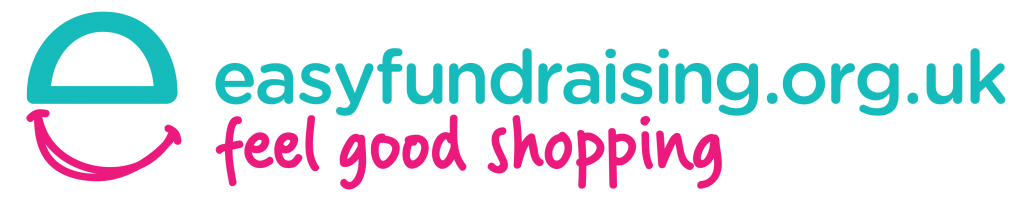 When shopping online please visit St Lawrence Church’ Easy Fundraising page https://www.easyfundraising.org.uk/causes/slcmereworth/  and click ‘support us’ and order via this site. You can also add Easy Fundraising to your desktop or mobile device so that it checks for you automatically when you shop. It costs you nothing but raises funds for St Lawrence ChurchUkraine
Just a reminder that Mereworth church is open during daylight hours, and you are welcome to go in and use the side chapel at the back for prayer and lighting a candle for Ukraine.If you would like to receive this Pew Sheet via email each week, please contact Clare at: office.mwwp@gmail.comTo contact Rev Gary regarding any of the services please email:                           gary.rev@outlook.comPlease see below the Christmas services across the benefice: 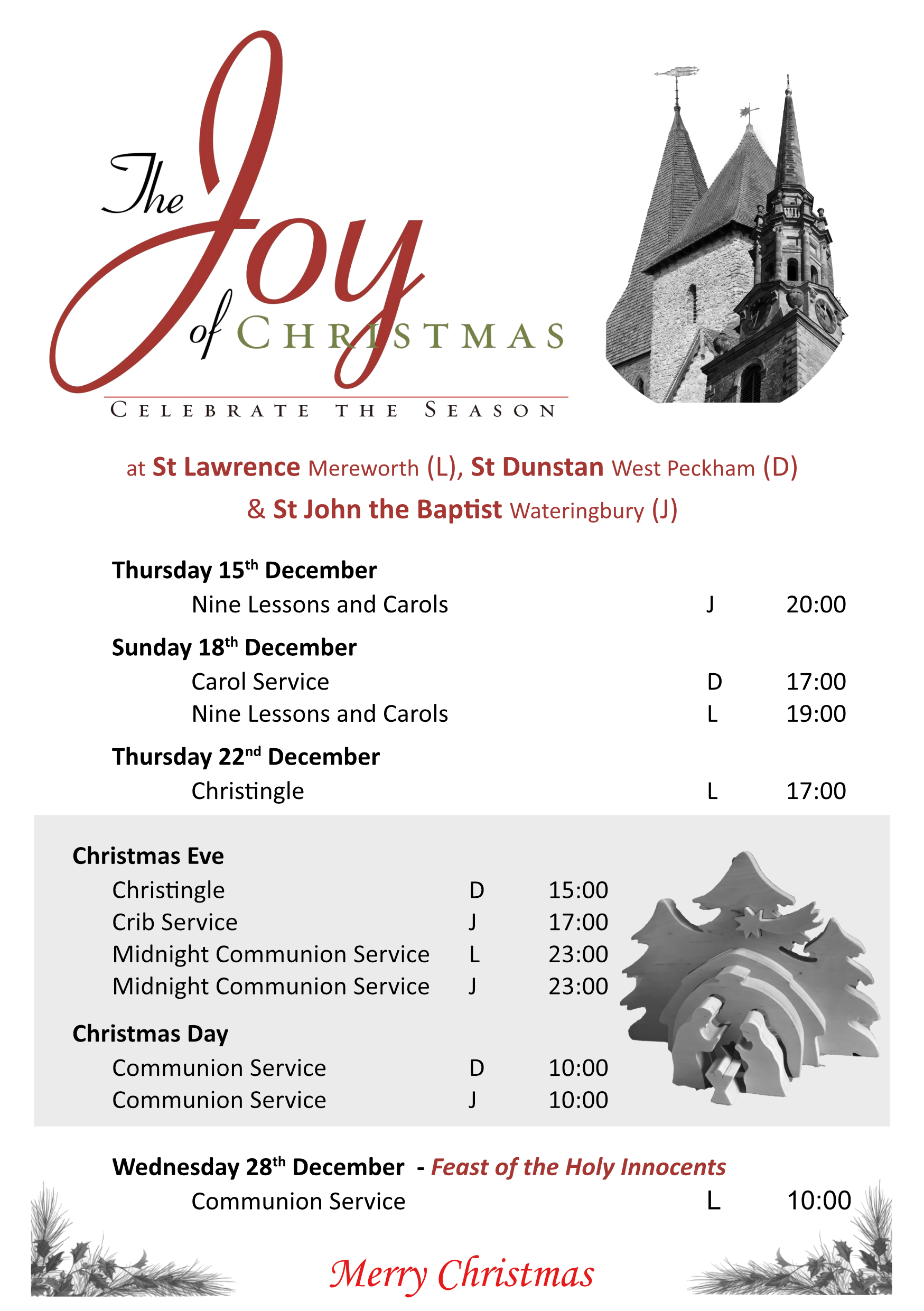 